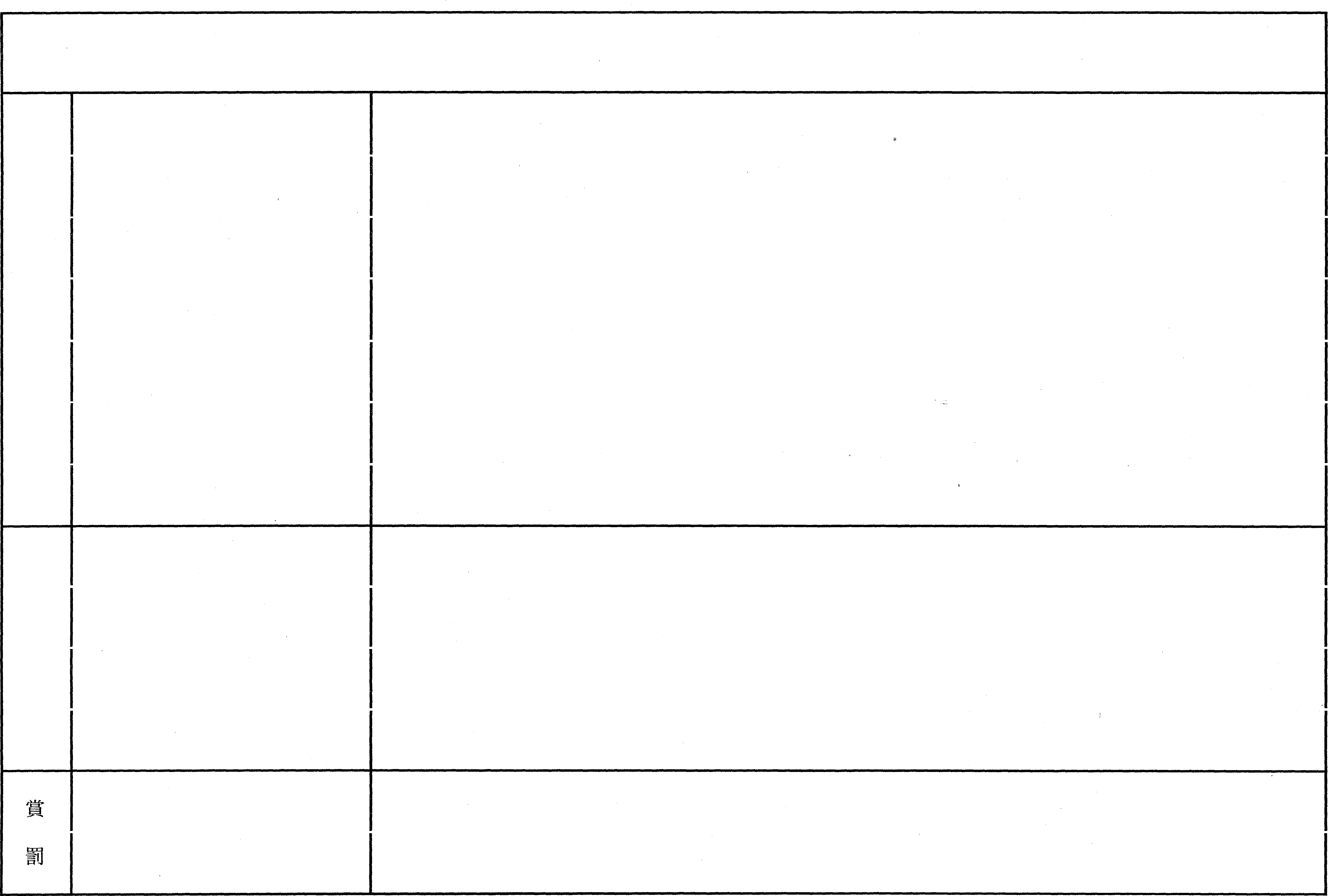 履	歴年	月	日学歴年	月	日職歴年	月	日※	1 . 高等学校卒業より現在に至る経歴を年次に従いもれなく記入のこと。1. 賞罰の有無を記入のこと。九州大学大学院人文科学府博士後期課程進学願書年	月—"ふりがな氏    名九州大学総長	殿	年	月	日生九州大学大学院人文科学府博士後期課程進学願書年	月—"ふりがな氏    名九州大学総長	殿	年	月	日生九州大学大学院人文科学府博士後期課程進学願書年	月—"ふりがな氏    名九州大学総長	殿	年	月	日生九州大学大学院人文科学府博士後期課程進学願書年	月—"ふりがな氏    名九州大学総長	殿	年	月	日生日男・女志望専 攻 名志 望 専 修 名出身大	学九州大学大学院	学府修士課程	専攻九州大学大学院	学府修士課程	専攻九州大学大学院	学府修士課程	専攻年月	修了見込提　　出　　論　　文題	目提　　出　　論　　文題	目提　　出　　論　　文題	目本籍（都道府県のみ）（都道府県のみ）（都道府県のみ）（都道府県のみ）（都道府県のみ）合格その他の通	知	先合格その他の通	知	先合格その他の通	知	先T電話T電話T電話T電話T電話